1. Label the areas of the webpage below.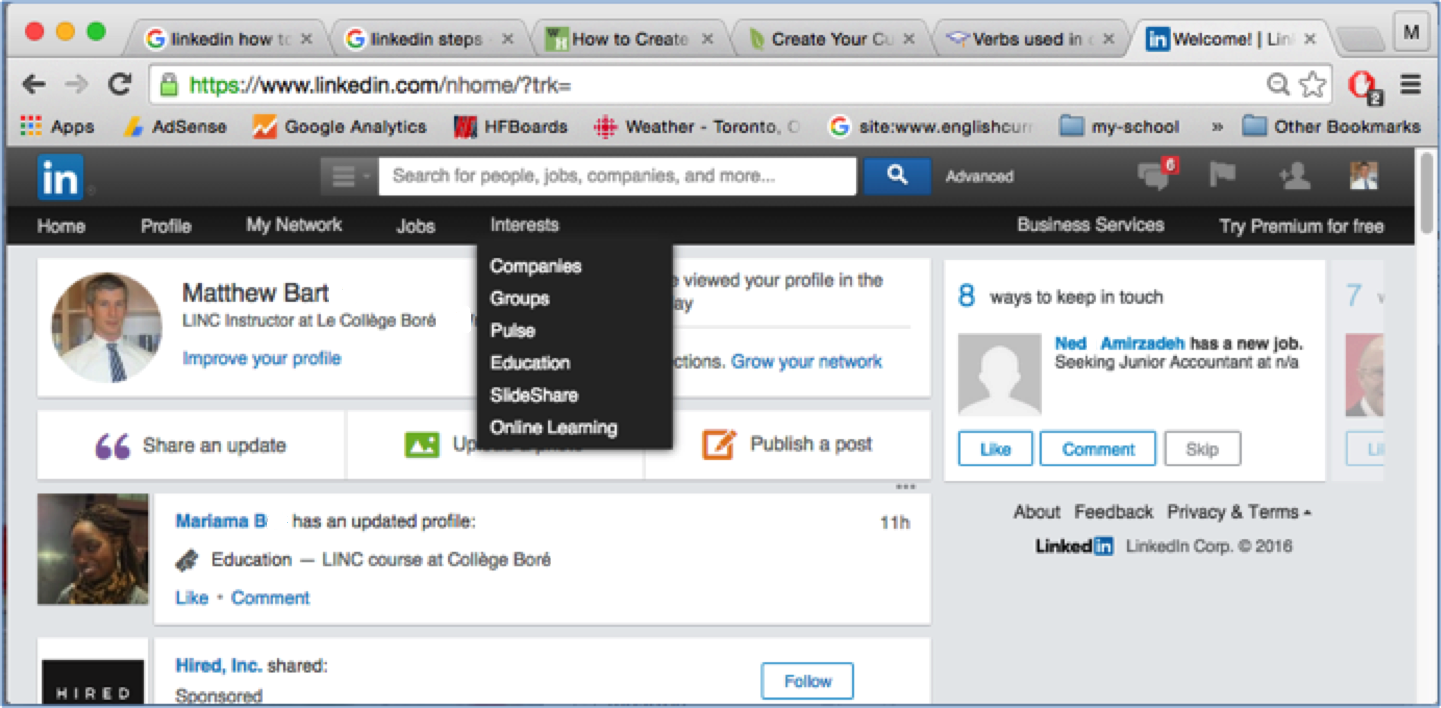 2. Web-Related VerbsMatch the above verbs with their definitions below.Information Search:Answer #1 _________________ Answer #2 _________________ Answer #3 _________________ Answer #4 _________________1 – URL2 – Icon3 – Link/Hyperlink4. Menu (bar)5. Dropdown Menu6. Profile7. Scrollbar8. Widget / Sidebar9. Search box10. Tab11. Bookmarks Toolbar12. Back Button13. Refresh Button	paste	log in	hover	highlight	log out		scroll	copy	click 	cutTo press your mouse button (e.g. Click on the home icon)To put your mouse over an area on the screen without clicking. E.g. Hover your mouse over the Home IconTo move up, down on a screen (or sometimes left or right)To enter your username and password so you can access a website.To officially exit a website (not by closing it, but usually by clicking the Log Out button)To use your mouse to select some text. Do this by clicking at the beginning of some text, holding your mouse down, moving to the end of the text, and then releasing your mouse button. E.g. This sentence is highlighted. To copy some highlighted text or an image. Do this by right-clicking on the text/image, and selecting copy. Or you can highlight the text with your mouse, and then hold down the CTRL+C keys on your keyboard at the same time (for Windows)The same as copy, but it removes the text/image from its original location.To put the copied text/image in a new location. Do this by clicking the right mouse button in an area you want to paste your text/image, and then selecting “paste” from the dropdown menu. Or you can press CTRL+V (on Windows)